ВНИМАНИЕ!!! Не оставляйте подачу заявок НА ПОСЛЕДНИЙ ДЕНЬ работы  системы!!!Никакие жалобы, что в последний день подачи заявок НЕВОЗМОЖНО работать в системе НЕ ПРИНИМАЮТСЯ!!!!
Для размещения своей заявки необходимо войти в базу ЛМС по своим логином и паролем.Заявки на повышенные стипендии оформляются через «Единое окно студента»: 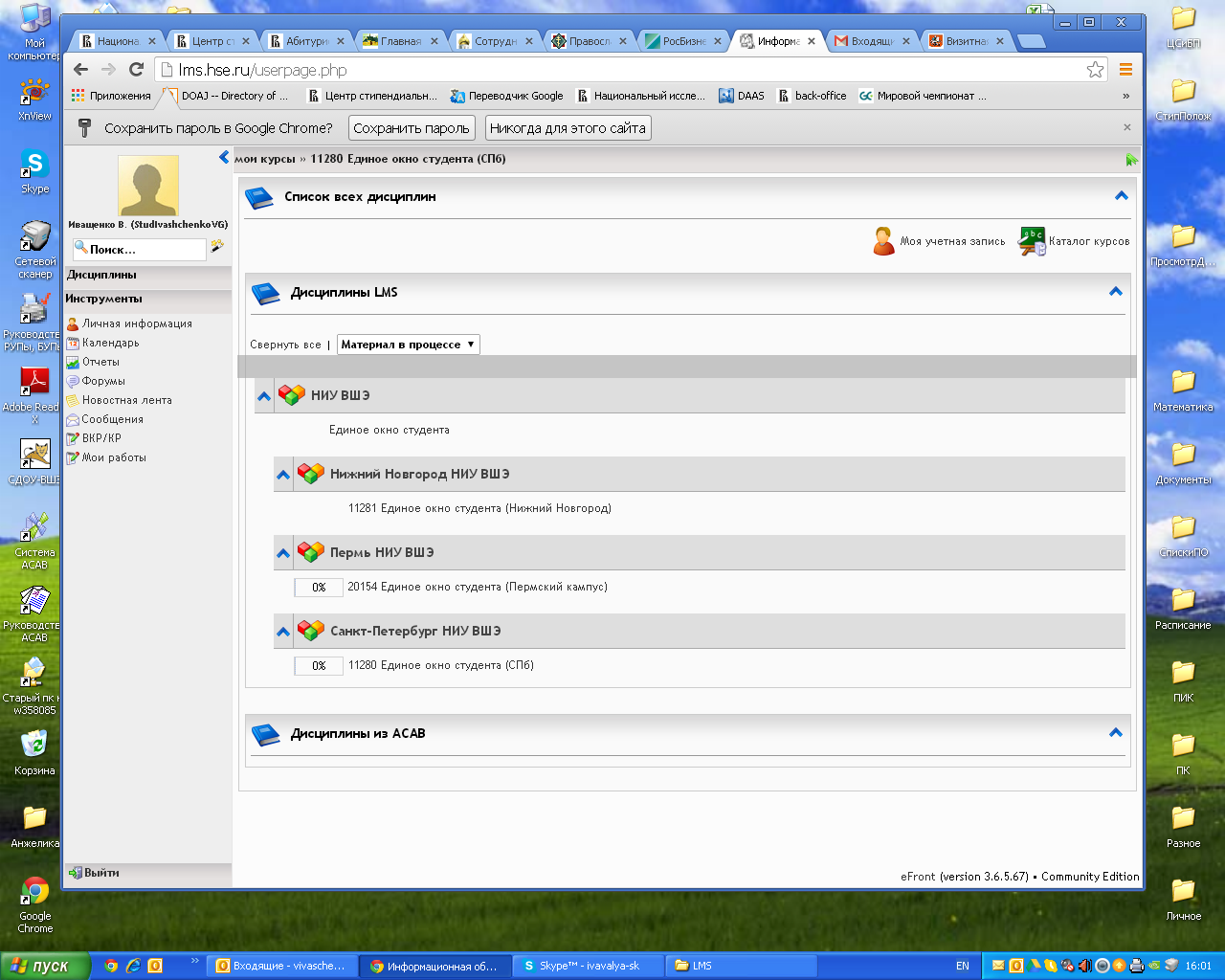 В «Едином окне студента» необходимо войти в раздел «Тесты». Он может быть в меню слева/справа или на центральной панели. Так: 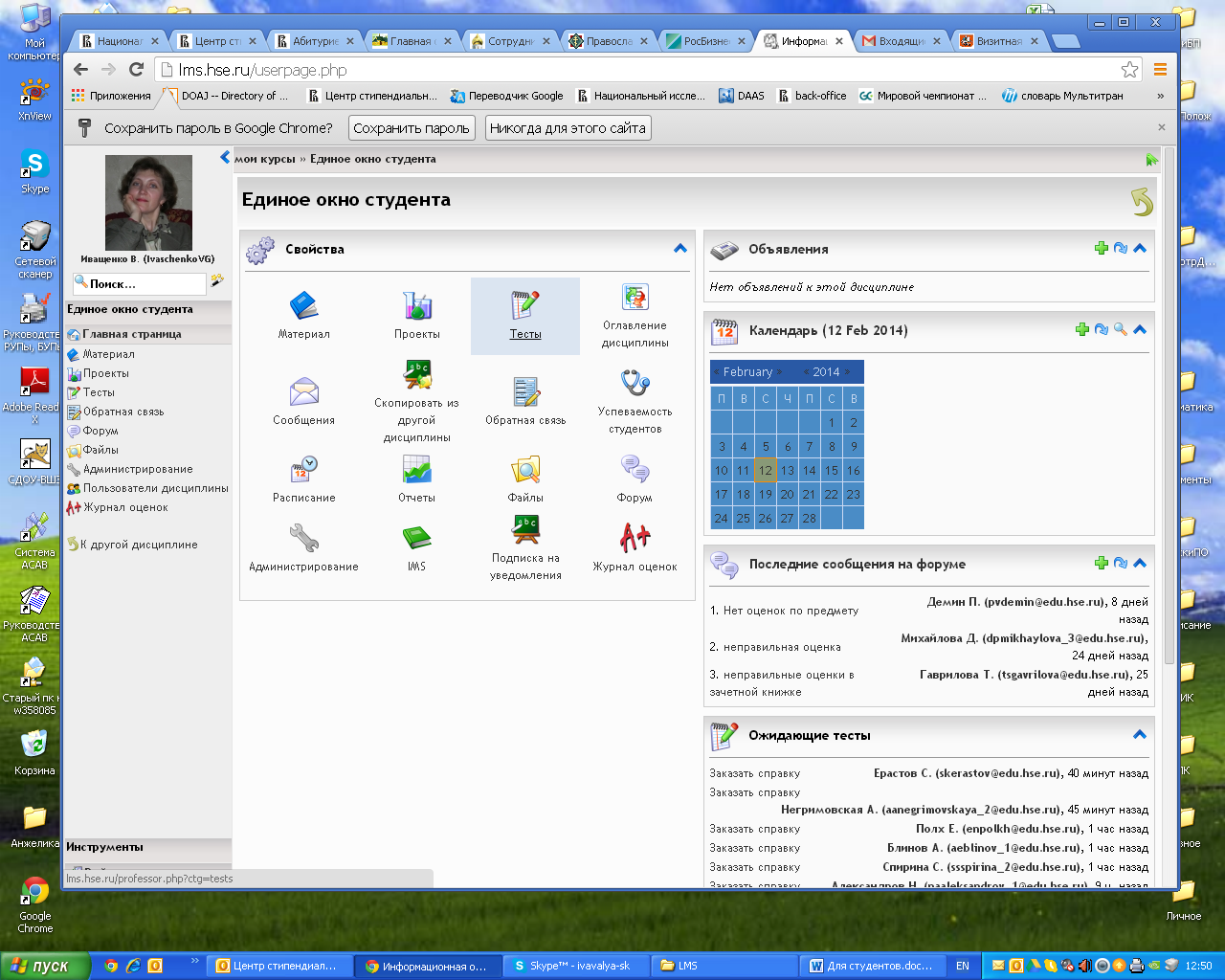 ИЛИ вот так: 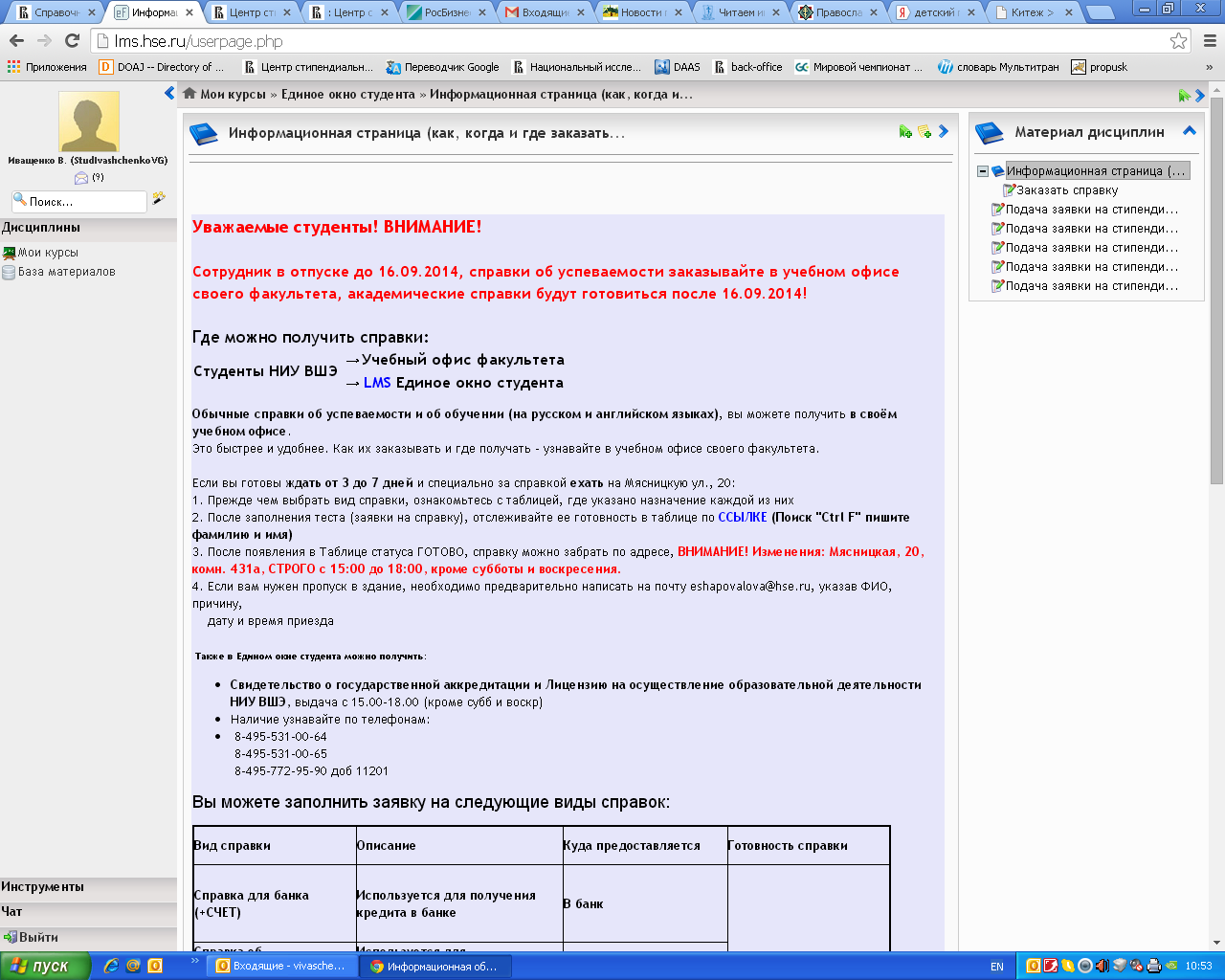 Далее необходимо выбрать раздел  для подачи заявки (перейти по ссылке внизу страницы или выбрать строку в боковом меню), в Москве это может быть так: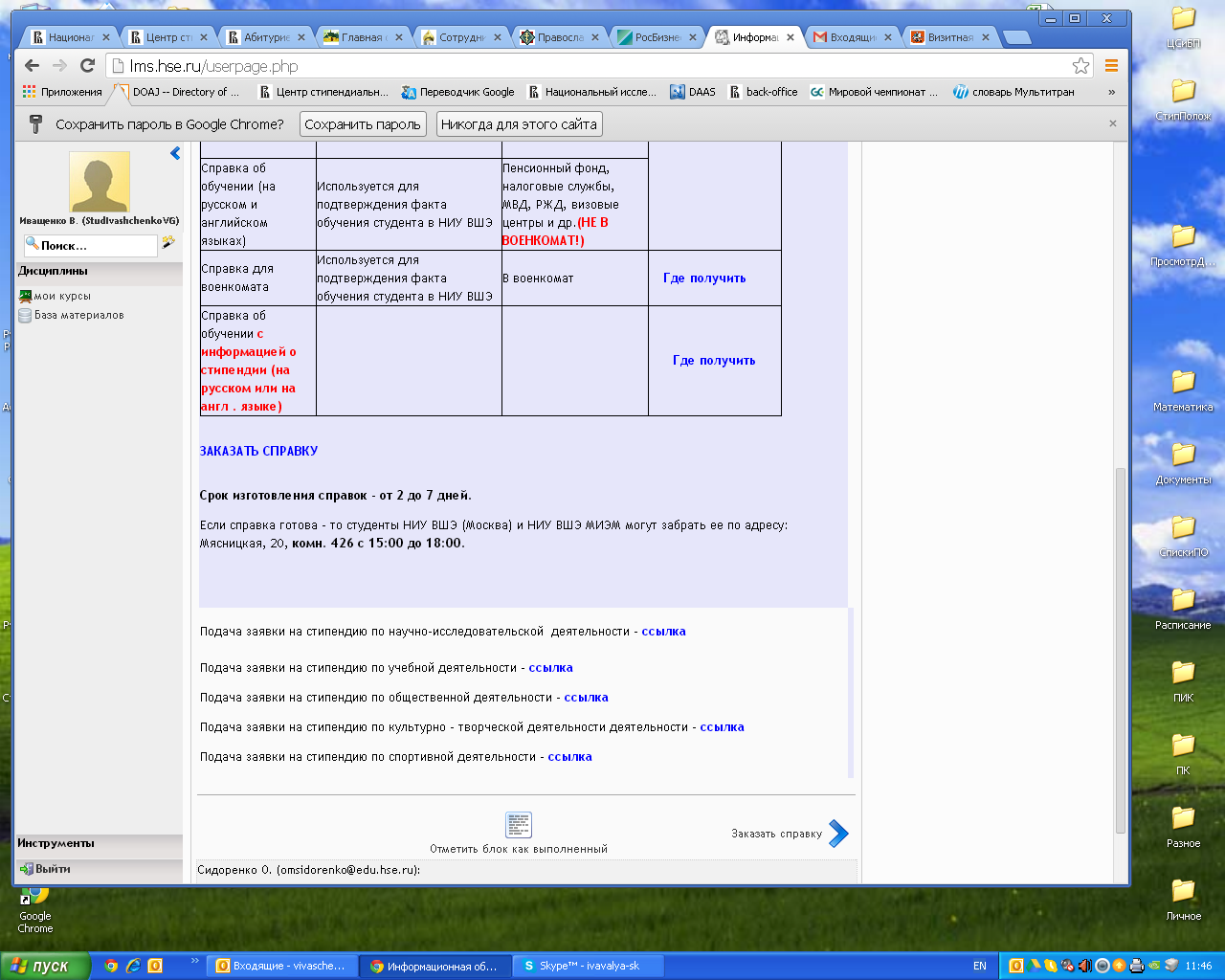 в филиалах примерно так: 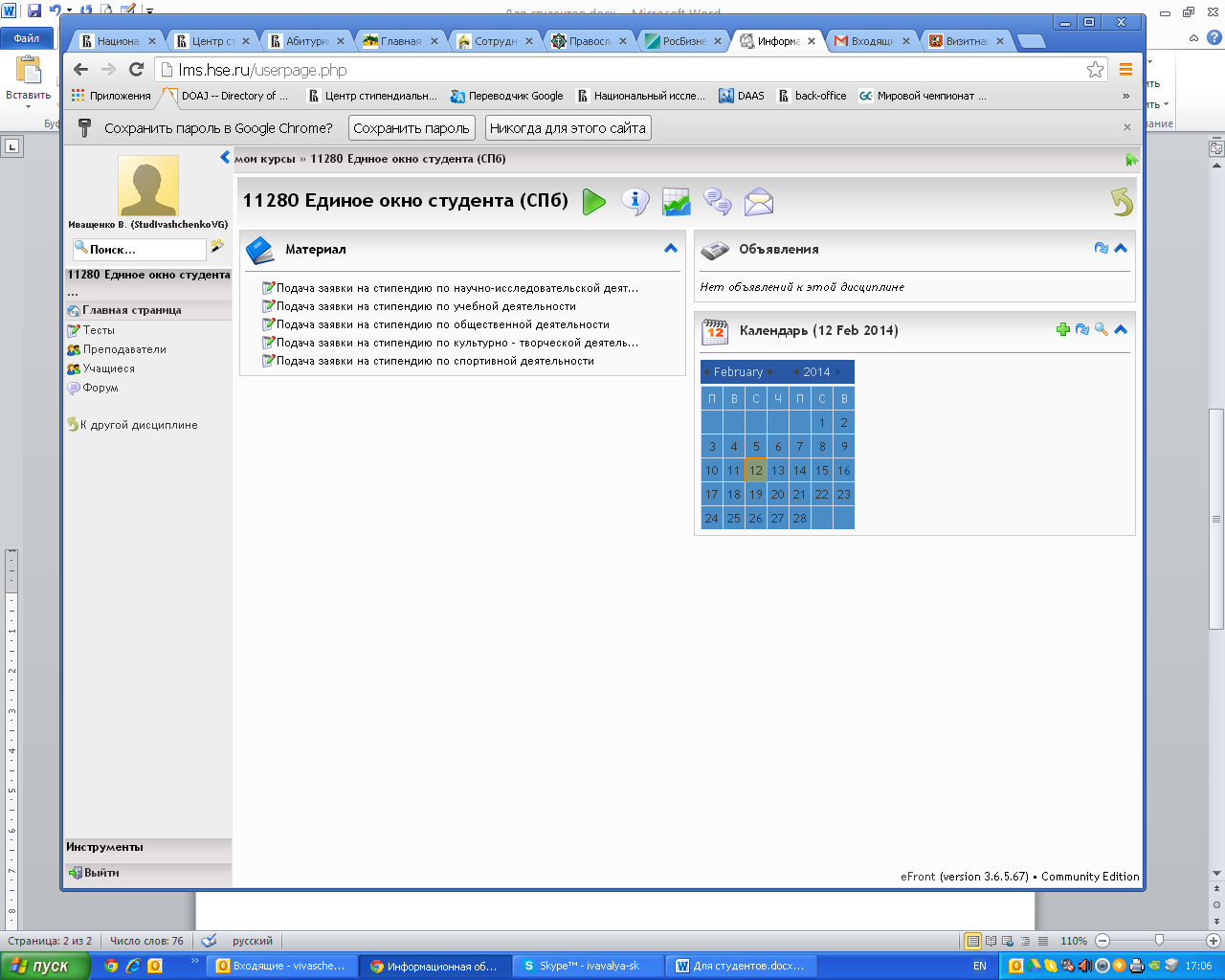 Заполнить поля теста (заявления).При необходимости – прикрепить копии документов, подтверждающих Вашу деятельность.Для ВРЕМЕННОГО сохранения информации  (хотите потом вернуться, редактировать) следует выбрать «ПРИОСТАНОВИТЬ ТЕСТ». Для ОКОНЧАТЕЛЬНОГО сохранения данных (без  возможности редактирования!!!)  – выбрать «ЗАВЕРШИТЬ ТЕСТ».